基本資料應徵公司：○○股份有限公司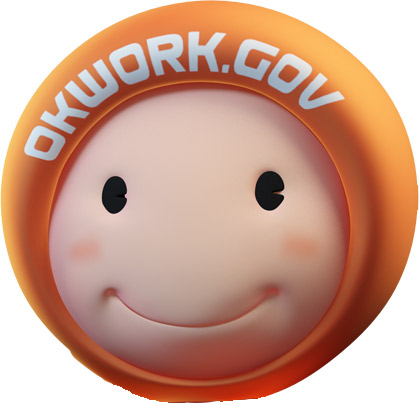 應徵職務：行政助理姓名：王○○ 生日：19○○年○○月○○日聯絡電話：0982-○○○○○○地址：台北市○○○E-Mail：○○○＠○○○.mail最高學歷○○○大學　國際貿易系 學士／20○○年9月～20○○年６月在校期間學習國際商業貿易人才相關的專業知識與技能，如經濟、行銷、企業管理之相關研究。工作經歷○○餐廳－餐飲服務生
20○○年○○月～20○○年○○月（1年）大學時期於○○餐廳擔任餐飲服務生，主要負責外場工作，如接待顧客、點餐、送餐與清潔，訓練耐心與協調溝通能力。○○○○○企業　工讀生20○○年○○月～20○○年○○月（3個月）利用升大四暑假期間，於○○○○○企業協助業務單位，負責文書資料處理工作，如整理客戶文件、訂單資料建檔及檔案管理等。專長擅長文書處理（文件收發、檔案建檔與管理、文書處理、報表彙整…等）及客戶服務與庶務等工作。語言能力英語：聽(中等) 說(中等) 讀(中等) 寫(中等) 多益710分日語：聽(略懂) 說(略懂) 讀(略懂) 寫(略懂)推薦人○○○大學　國際貿易系 ○教授　電話：0925-0000000○○餐廳 　　　　　　　○經理  電話：0929-0000000○○○○○企業         ○協理  電話：02-00000000自傳人格特質  自幼家裡經營小吃店，時常在課後協助父母打理餐廳，養成了獨立自主的個性，不僅能友善的待人接物，更造就了負責任的態度與高度的抗壓能力。

在學期間
○○○大學國際貿易系，學習國際經濟環境，經貿環境總體分析，並深入研究企業管理相關領域，因應國際化的趨勢，加強語言實力，取得多益測驗750分，培養全方位國際商業人才。
20○○年○○月～20○○年○○月 ○○餐廳－餐飲服務生
為減輕家中的經濟負擔，在大學半工半讀，在○○餐廳擔任餐飲服務生協助外場工作，主要負責接待顧客、點餐、送餐、清潔打掃．．．等，期間曾數次獲選當月選最佳服務員。顧客滿意而露出微笑，是我獲得成就感與工作的動力來源。

20○○年○○月～20○○年○○月 ○○○○○企業　工讀生為學以致用，利用升大四暑假，在○○○○○企業擔任工讀生，主要協助業務單位基本文書相關工作，如客戶接待、資料鍵檔、報表、檔案管理與電話接聽．．．等。期間學習如何與客戶應對與工作所需技能，對於未來職場上抱有更大的期待與熱誠。  
自我期許能發揮自己的所長，期待有此機會加入　貴公司，實踐對工作的熱忱並全力以赴，成為部門不可或缺的人才。